TUGAS PRAKTIKUM 25POINTER 2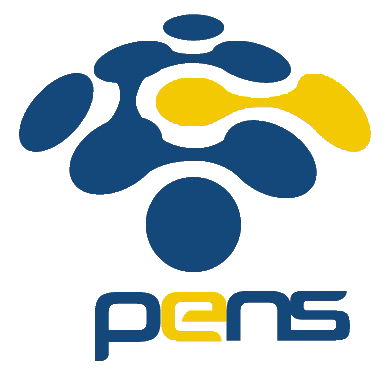 Nama	: Devafilla Rizqy SantosaKelas	: 1 D4 Teknik Informatika ANRP	: 3120600026Tugas Pendahuluan. A. ListingAnalisaMenggunakan pointer untuk mencari alamat dan tidak ada perlunangan.A. Listing AnalisaMengunakan pointer untuk mencari alamat menggunakan looping for *(ptgl+i).A.ListingB.AnalisaMengunakan pointer untuk mencari alamat menggunakan looping for *ptgl++ListingB.Output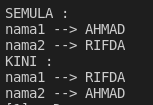 C.AnalisaTidak menggunakan pointer tetapi menggunakan perintah string yaitu strcpy yang artinya mengkopi.Listing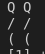 B.AnalisaPenukaran nama menggunakan sistem pointer namax = nama1, nama1 = nama2, nama2 = namax.ListingB.AnalisaPercobaan ini menunjukkan perbedaan mencetak daftar nilai siswa dengan menggunakan array,pointer dan index, serta pointer saja.ListingB. Analisa	Penukaran nama menggunakan sistem pointer namax = nama1, nama1 = nama2, nama2 = namax.ListingB. Analisa	Tidak ada output pada program ini dikarenakan array tidak memiliki nilai.ListingB. AnalisaMembuat sebuah array dengan nilai array int nilai[10]={86,75,98,66,56,76,80,95,70,60}dengan tipe 	data interger, menggunakan nama variabel pointer *ip, dan menggunakan fungsi perulangan ini.C.Output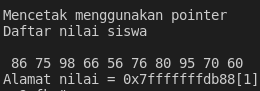 VariabelAlamatNilaiptgl0x7fffffffdb8016tgl0x55555555801016VariabelAlamatNilaiptgl0x7fffffffdb8016 tgl0x55555555801016, 4, 1974i0x7fffffffdb7c l6, 4, 1974VariabelAlamatNilaiptgl0x7fffffffdb8016tgl0x55555555801016, 4, 1974i0x7fffffffdb7c16, 4, 1974VariabelAlamatNilainama10x555555558018ahmad rifdanama20x555555558010rifda ahmadVariabelAlamatNilainilai0060FED486,75,98,66,56,76,80,95,70,60ip0060FED40060FED8 index0060FED00060FED8VariabelAlamatIsitext_pointer0x555555556011 Good morning!VariabelAlamatNilaiip0x7fffffffdb8886 75 98 66 56 76 80 95 70 60